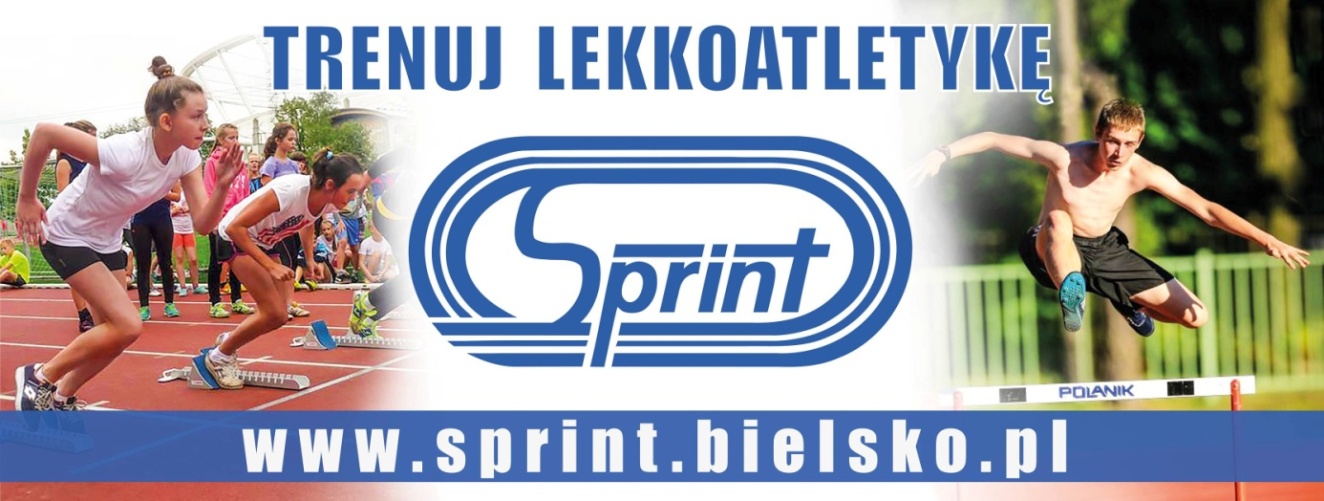 REGULAMIN
Bielskich Czwartków lekkoatletycznych 20201. Organizator zawodówKlub Sportowy „ Sprint” we współpracy z Urzędem Miejskim Bielsko-Biała i Bielsko-Bialskim Ośrodkiem Sportu i Rekreacji.2. Terminy i miejsce zawodów:
17 i 24 września 2020 Zapisy od godziny 15.00. Początek startów o 15.30. Stadion lekkoatletyczny ul. Jaworzańska 120.

3. Konkurencje

Dziewczęta: 60 m, 300 m, 600 m, 
skok w dal, skok wzwyż, rzut piłeczką palantową; 
Chłopcy: 60 m, 300 m, 1000 m, 
skok w dal, skok wzwyż, rzut piłeczką palantową. 4. Uczestnicy 
Prawo startu mają wszyscy uczniowie szkół podstawowych. Każdy zawodnik może startować podczas jednych zawodów w dwóch konkurencjach (jednej biegowej i jednej technicznej)
Rywalizacja prowadzona jest w trzech kategoriach wiekowych oddzielnie dla dziewcząt i chłopców: 
I grupa wiekowa rocznik 2008
II grupa wiekowa rocznik 2009 
III grupa wiekowa rocznik 2010 i młodsi. Start jest bezpłatny. Dzieci zajmujące miejsca 1-3 w każdej konkurencji są nagradzane medalami.

5. Przed zapisaniem dziecka do startu, należy złożyć w sekretariacie zawodów pisemną zgodę na uczestnictwo dziecka w imprezie. Dopuszczamy zgodę zbiorową podpisaną przez kierownika danej ekipy.6. Wymogi regulaminowe: Zgłoszenia do konkurencji należy składać w biurze zawodów /wieża sędziowska/ na kartkach startowych /organizator zapewnia kartki/ oraz na listach zbiorczych z podaniem szkoły, opiekuna i pełnej daty urodzenia dziecka.7. Na stadionie może znajdować się maksymalnie 250 osób. Zalecamy dezynfekcję rąk. Prosimy o niegrupowanie się. Przy bardzo dużym zainteresowaniu imprezą przewidujemy start w mniejszych grupach rozdzielonych czasowo.Organizator z ramienia KS Sprint Michał Dębowski – 608 671 501Zadanie współfinansowane przez Urząd Miejski w Bielsku-Białej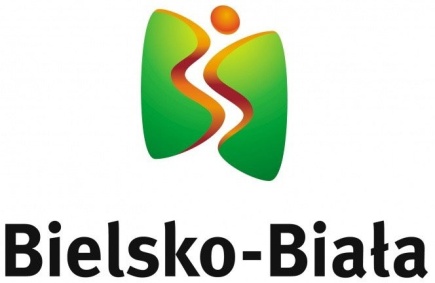 Partnerzy imprezy: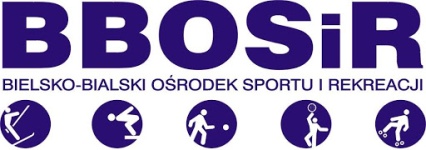 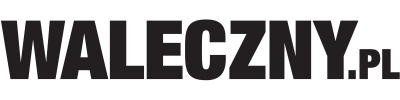 www.sprint.bielsko.pl